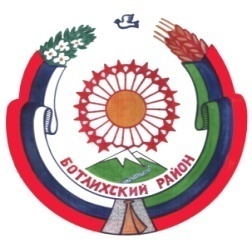 РЕСПУБЛИКА ДАГЕСТАНСОБРАНИЕ ДЕПУТАТОВ МУНИЦИПАЛЬНОГО РАЙОНА «БОТЛИХСКИЙ РАЙОН»С.19,  р.324.05.2018г.Решениедевятнадцатой сессии Собрания депутатов муниципального района«Ботлихский район» от 24 мая 2018 года         О внесении изменений в решение Собрания депутатов муниципального района «О бюджете МР «Ботлихский район» на 2018 год и на плановый период 2019 – 2020 годов»          Рассмотрев представленный главой АМР «Ботлихский район» проект решения о внесении изменений в решение Собрания депутатов муниципального района  «О бюджете МР «Ботлихский район» на 2018 год и на плановый период 2019 – 2020 годов» от 28.12.2017 год № 3 Собрание депутатов муниципального района решает:                     1. Внести изменения в решение Собрания депутатов МР «Ботлихский район» «О бюджете МР «Ботлихский район» на 2018 год и на плановый период 2019 – 2020 годов» от 28.12.2017 год № 3, согласно приложениям №1 - №9.         2. В пункте 2 «в сумме 1000 тыс. рублей» заменить словами «в сумме  19153 тыс. рублей».         3. Пункт 23 дополнить новым абзацем следующего содержания:          «В случае исполнения судебных актов, предусматривающих обращение взыскания на средства бюджетов бюджетной системы Российской Федерации и (или) предусматривающих перечисление этих средств в счет оплаты судебных издержек, увеличения подлежащих уплате казенным учреждением сумм налогов, сборов, пеней, штрафов, а также социальных выплат (за исключением выплат, отнесенных к публичным нормативным обязательствам), установленных законодательством Российской Федерации».            Глава муниципального района                                          М. М. Патхулаев        Председатель  Собрания депутатов                                                      М. О. Омаров